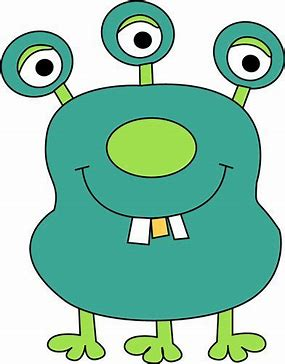 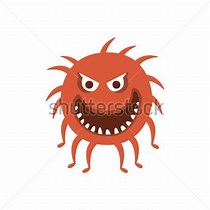 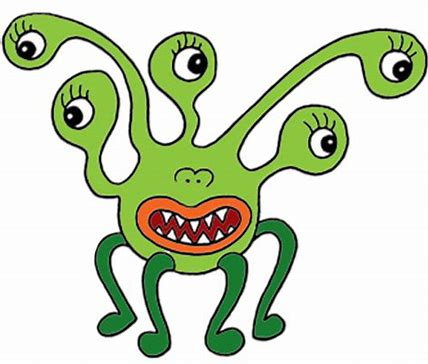 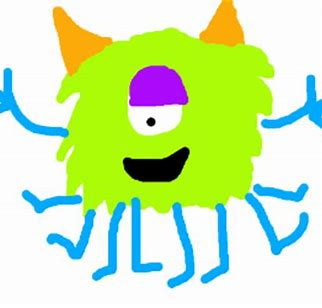              Bert                            Bash                            Dorris                                     Missy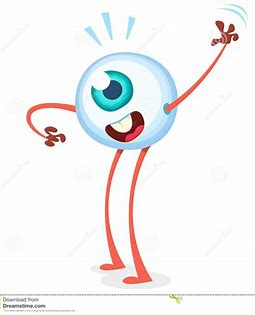 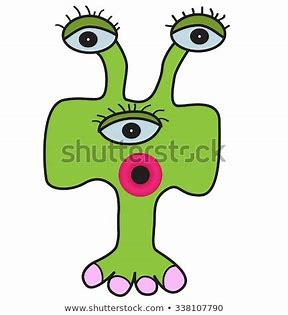 Bop                               TraceyDraw out the monster’s legs to show the correct number of legs altogether for each sum. Write the multiplication sum too with the answer.I have 3 Bert monsters. How many legs altogether?I have 5 Dorris monsters. How many legs altogether?I have 2 Missy’s monsters. How many legs altogether?There are 10 Bops monsters. How many legs altogether?There are 9 Tracey monsters. How many legs altogether?There are 5 Bash monsters. How many legs altogether?I have 6 Bert monsters. How many legs altogether?I have 4 Bops monsters. How many legs altogether?